Extra administratief bedienden – bijlage bij de aanvraag van een tegemoetkoming voor een administratief bediende of medisch telesecretariaatExtra administratief bedienden – bijlage bij de aanvraag van een tegemoetkoming voor een administratief bediende of medisch telesecretariaatExtra administratief bedienden – bijlage bij de aanvraag van een tegemoetkoming voor een administratief bediende of medisch telesecretariaatExtra administratief bedienden – bijlage bij de aanvraag van een tegemoetkoming voor een administratief bediende of medisch telesecretariaatExtra administratief bedienden – bijlage bij de aanvraag van een tegemoetkoming voor een administratief bediende of medisch telesecretariaatExtra administratief bedienden – bijlage bij de aanvraag van een tegemoetkoming voor een administratief bediende of medisch telesecretariaatExtra administratief bedienden – bijlage bij de aanvraag van een tegemoetkoming voor een administratief bediende of medisch telesecretariaatExtra administratief bedienden – bijlage bij de aanvraag van een tegemoetkoming voor een administratief bediende of medisch telesecretariaatExtra administratief bedienden – bijlage bij de aanvraag van een tegemoetkoming voor een administratief bediende of medisch telesecretariaatExtra administratief bedienden – bijlage bij de aanvraag van een tegemoetkoming voor een administratief bediende of medisch telesecretariaatExtra administratief bedienden – bijlage bij de aanvraag van een tegemoetkoming voor een administratief bediende of medisch telesecretariaatExtra administratief bedienden – bijlage bij de aanvraag van een tegemoetkoming voor een administratief bediende of medisch telesecretariaatExtra administratief bedienden – bijlage bij de aanvraag van een tegemoetkoming voor een administratief bediende of medisch telesecretariaatExtra administratief bedienden – bijlage bij de aanvraag van een tegemoetkoming voor een administratief bediende of medisch telesecretariaatExtra administratief bedienden – bijlage bij de aanvraag van een tegemoetkoming voor een administratief bediende of medisch telesecretariaatExtra administratief bedienden – bijlage bij de aanvraag van een tegemoetkoming voor een administratief bediende of medisch telesecretariaatExtra administratief bedienden – bijlage bij de aanvraag van een tegemoetkoming voor een administratief bediende of medisch telesecretariaatZG/WEL-2023v1//////////////////////////////////////////////////////////////////////////////////////////////////////////////////////////////////////////////////////////////////////////////////////////////////////////////////////////////////////////////////////////////////////////////////////////////////////////////////////////////////////////////////////////////////////////////////////////////////////////////////////////////////////////////////////////////////////////////////////////////////////////////////////////////////////////////////////////////////////////////////////////////////////////////////////////////////////////////////////////////////////////////////////////////////////////////////////////////////////////////////////////////////////////////////////////////////////////////////////////////////////////////////////////////////////////////////////////////////////////////////////////////////////////////////////////////////////////////////////////////////////////////////////////////////////////////////////////////////////////////////////////////////////////////////////////////////////////////////////////////////////////////////////////////////////////////////////////////////////////////////////////////////////////////////////////////////////////////////////////////////////////////////////////////////////////////////////////////////////////////////////////////////////////////////////////////////////////////////////////////////////////////////////////////////////////////////////////////////////////////////////////////////////////////////////////////////////////////////////////////////////////////////////////////////////////////////////////////////////////////////////////////////////////////////////////////////////////////////////////////////////////////////////////////////////////////////////////////////////////////////////////////////////////////////////////////////////////////////////////////////////////////////////////////////////////////////////////////////////////////////////////////////////////////////////////////////////////////////////////////////////////////////////////////////////////////////////////////////////////////////////////////////////////////////////////////////////////////////////////////////////////////////////////////////////////////////////////////////////////////////////////////////////////////////////////////////////////////////////////////////////////////////////////////////////////////////////////////////////////////////////////////////////////////////////////////////////////////////////////////////////////////////////////////////////////////////////////////////////////////////////////////////////////////////////////////////////////////////////////////////////////////////////////////////////////////////////////////////////////////////////////////////////////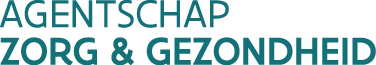 Afdeling Eerste Lijn en Gespecialiseerde Zorghttp://www.zorg-en-gezondheid.be/financiële-ondersteuning-voor-huisartsenOndersteuning huisartsenp/a PMV-StandaardleningenOude Graanmarkt 63, 1000 BRUSSELT 02 229 52 30 ‒ praktijkondersteuning@pmv.euAfdeling Eerste Lijn en Gespecialiseerde Zorghttp://www.zorg-en-gezondheid.be/financiële-ondersteuning-voor-huisartsenOndersteuning huisartsenp/a PMV-StandaardleningenOude Graanmarkt 63, 1000 BRUSSELT 02 229 52 30 ‒ praktijkondersteuning@pmv.euAfdeling Eerste Lijn en Gespecialiseerde Zorghttp://www.zorg-en-gezondheid.be/financiële-ondersteuning-voor-huisartsenOndersteuning huisartsenp/a PMV-StandaardleningenOude Graanmarkt 63, 1000 BRUSSELT 02 229 52 30 ‒ praktijkondersteuning@pmv.euAfdeling Eerste Lijn en Gespecialiseerde Zorghttp://www.zorg-en-gezondheid.be/financiële-ondersteuning-voor-huisartsenOndersteuning huisartsenp/a PMV-StandaardleningenOude Graanmarkt 63, 1000 BRUSSELT 02 229 52 30 ‒ praktijkondersteuning@pmv.euAfdeling Eerste Lijn en Gespecialiseerde Zorghttp://www.zorg-en-gezondheid.be/financiële-ondersteuning-voor-huisartsenOndersteuning huisartsenp/a PMV-StandaardleningenOude Graanmarkt 63, 1000 BRUSSELT 02 229 52 30 ‒ praktijkondersteuning@pmv.euAfdeling Eerste Lijn en Gespecialiseerde Zorghttp://www.zorg-en-gezondheid.be/financiële-ondersteuning-voor-huisartsenOndersteuning huisartsenp/a PMV-StandaardleningenOude Graanmarkt 63, 1000 BRUSSELT 02 229 52 30 ‒ praktijkondersteuning@pmv.euAfdeling Eerste Lijn en Gespecialiseerde Zorghttp://www.zorg-en-gezondheid.be/financiële-ondersteuning-voor-huisartsenOndersteuning huisartsenp/a PMV-StandaardleningenOude Graanmarkt 63, 1000 BRUSSELT 02 229 52 30 ‒ praktijkondersteuning@pmv.euAfdeling Eerste Lijn en Gespecialiseerde Zorghttp://www.zorg-en-gezondheid.be/financiële-ondersteuning-voor-huisartsenOndersteuning huisartsenp/a PMV-StandaardleningenOude Graanmarkt 63, 1000 BRUSSELT 02 229 52 30 ‒ praktijkondersteuning@pmv.euAfdeling Eerste Lijn en Gespecialiseerde Zorghttp://www.zorg-en-gezondheid.be/financiële-ondersteuning-voor-huisartsenOndersteuning huisartsenp/a PMV-StandaardleningenOude Graanmarkt 63, 1000 BRUSSELT 02 229 52 30 ‒ praktijkondersteuning@pmv.euAfdeling Eerste Lijn en Gespecialiseerde Zorghttp://www.zorg-en-gezondheid.be/financiële-ondersteuning-voor-huisartsenOndersteuning huisartsenp/a PMV-StandaardleningenOude Graanmarkt 63, 1000 BRUSSELT 02 229 52 30 ‒ praktijkondersteuning@pmv.euAfdeling Eerste Lijn en Gespecialiseerde Zorghttp://www.zorg-en-gezondheid.be/financiële-ondersteuning-voor-huisartsenOndersteuning huisartsenp/a PMV-StandaardleningenOude Graanmarkt 63, 1000 BRUSSELT 02 229 52 30 ‒ praktijkondersteuning@pmv.euAfdeling Eerste Lijn en Gespecialiseerde Zorghttp://www.zorg-en-gezondheid.be/financiële-ondersteuning-voor-huisartsenOndersteuning huisartsenp/a PMV-StandaardleningenOude Graanmarkt 63, 1000 BRUSSELT 02 229 52 30 ‒ praktijkondersteuning@pmv.euAfdeling Eerste Lijn en Gespecialiseerde Zorghttp://www.zorg-en-gezondheid.be/financiële-ondersteuning-voor-huisartsenOndersteuning huisartsenp/a PMV-StandaardleningenOude Graanmarkt 63, 1000 BRUSSELT 02 229 52 30 ‒ praktijkondersteuning@pmv.euAfdeling Eerste Lijn en Gespecialiseerde Zorghttp://www.zorg-en-gezondheid.be/financiële-ondersteuning-voor-huisartsenOndersteuning huisartsenp/a PMV-StandaardleningenOude Graanmarkt 63, 1000 BRUSSELT 02 229 52 30 ‒ praktijkondersteuning@pmv.euAfdeling Eerste Lijn en Gespecialiseerde Zorghttp://www.zorg-en-gezondheid.be/financiële-ondersteuning-voor-huisartsenOndersteuning huisartsenp/a PMV-StandaardleningenOude Graanmarkt 63, 1000 BRUSSELT 02 229 52 30 ‒ praktijkondersteuning@pmv.euAfdeling Eerste Lijn en Gespecialiseerde Zorghttp://www.zorg-en-gezondheid.be/financiële-ondersteuning-voor-huisartsenOndersteuning huisartsenp/a PMV-StandaardleningenOude Graanmarkt 63, 1000 BRUSSELT 02 229 52 30 ‒ praktijkondersteuning@pmv.euAfdeling Eerste Lijn en Gespecialiseerde Zorghttp://www.zorg-en-gezondheid.be/financiële-ondersteuning-voor-huisartsenOndersteuning huisartsenp/a PMV-StandaardleningenOude Graanmarkt 63, 1000 BRUSSELT 02 229 52 30 ‒ praktijkondersteuning@pmv.euAfdeling Eerste Lijn en Gespecialiseerde Zorghttp://www.zorg-en-gezondheid.be/financiële-ondersteuning-voor-huisartsenOndersteuning huisartsenp/a PMV-StandaardleningenOude Graanmarkt 63, 1000 BRUSSELT 02 229 52 30 ‒ praktijkondersteuning@pmv.euWaarvoor dient dit formulier?Met dit formulier kunt u extra administratief bedienden toevoegen aan uw aanvraag van een tegemoetkoming voor een administratief bediende of medisch telesecretariaat.Wie vult dit formulier in?Dit formulier wordt ingevuld door de huisarts of de rechtspersoon die de tegemoetkoming wil ontvangenAan wie bezorgt u dit formulier?Bezorg de ondertekende aanvraag, samen met de bijbehorende bewijsstukken, bij voorkeur ingescand per e-mail aan uw Steunpunt info@asgb.be of per post aan uw Steunpunt (ASGB – Prins Boudewijnlaan 1 te  2550 Kontich).Waarvoor dient dit formulier?Met dit formulier kunt u extra administratief bedienden toevoegen aan uw aanvraag van een tegemoetkoming voor een administratief bediende of medisch telesecretariaat.Wie vult dit formulier in?Dit formulier wordt ingevuld door de huisarts of de rechtspersoon die de tegemoetkoming wil ontvangenAan wie bezorgt u dit formulier?Bezorg de ondertekende aanvraag, samen met de bijbehorende bewijsstukken, bij voorkeur ingescand per e-mail aan uw Steunpunt info@asgb.be of per post aan uw Steunpunt (ASGB – Prins Boudewijnlaan 1 te  2550 Kontich).Waarvoor dient dit formulier?Met dit formulier kunt u extra administratief bedienden toevoegen aan uw aanvraag van een tegemoetkoming voor een administratief bediende of medisch telesecretariaat.Wie vult dit formulier in?Dit formulier wordt ingevuld door de huisarts of de rechtspersoon die de tegemoetkoming wil ontvangenAan wie bezorgt u dit formulier?Bezorg de ondertekende aanvraag, samen met de bijbehorende bewijsstukken, bij voorkeur ingescand per e-mail aan uw Steunpunt info@asgb.be of per post aan uw Steunpunt (ASGB – Prins Boudewijnlaan 1 te  2550 Kontich).Waarvoor dient dit formulier?Met dit formulier kunt u extra administratief bedienden toevoegen aan uw aanvraag van een tegemoetkoming voor een administratief bediende of medisch telesecretariaat.Wie vult dit formulier in?Dit formulier wordt ingevuld door de huisarts of de rechtspersoon die de tegemoetkoming wil ontvangenAan wie bezorgt u dit formulier?Bezorg de ondertekende aanvraag, samen met de bijbehorende bewijsstukken, bij voorkeur ingescand per e-mail aan uw Steunpunt info@asgb.be of per post aan uw Steunpunt (ASGB – Prins Boudewijnlaan 1 te  2550 Kontich).Waarvoor dient dit formulier?Met dit formulier kunt u extra administratief bedienden toevoegen aan uw aanvraag van een tegemoetkoming voor een administratief bediende of medisch telesecretariaat.Wie vult dit formulier in?Dit formulier wordt ingevuld door de huisarts of de rechtspersoon die de tegemoetkoming wil ontvangenAan wie bezorgt u dit formulier?Bezorg de ondertekende aanvraag, samen met de bijbehorende bewijsstukken, bij voorkeur ingescand per e-mail aan uw Steunpunt info@asgb.be of per post aan uw Steunpunt (ASGB – Prins Boudewijnlaan 1 te  2550 Kontich).Waarvoor dient dit formulier?Met dit formulier kunt u extra administratief bedienden toevoegen aan uw aanvraag van een tegemoetkoming voor een administratief bediende of medisch telesecretariaat.Wie vult dit formulier in?Dit formulier wordt ingevuld door de huisarts of de rechtspersoon die de tegemoetkoming wil ontvangenAan wie bezorgt u dit formulier?Bezorg de ondertekende aanvraag, samen met de bijbehorende bewijsstukken, bij voorkeur ingescand per e-mail aan uw Steunpunt info@asgb.be of per post aan uw Steunpunt (ASGB – Prins Boudewijnlaan 1 te  2550 Kontich).Waarvoor dient dit formulier?Met dit formulier kunt u extra administratief bedienden toevoegen aan uw aanvraag van een tegemoetkoming voor een administratief bediende of medisch telesecretariaat.Wie vult dit formulier in?Dit formulier wordt ingevuld door de huisarts of de rechtspersoon die de tegemoetkoming wil ontvangenAan wie bezorgt u dit formulier?Bezorg de ondertekende aanvraag, samen met de bijbehorende bewijsstukken, bij voorkeur ingescand per e-mail aan uw Steunpunt info@asgb.be of per post aan uw Steunpunt (ASGB – Prins Boudewijnlaan 1 te  2550 Kontich).Waarvoor dient dit formulier?Met dit formulier kunt u extra administratief bedienden toevoegen aan uw aanvraag van een tegemoetkoming voor een administratief bediende of medisch telesecretariaat.Wie vult dit formulier in?Dit formulier wordt ingevuld door de huisarts of de rechtspersoon die de tegemoetkoming wil ontvangenAan wie bezorgt u dit formulier?Bezorg de ondertekende aanvraag, samen met de bijbehorende bewijsstukken, bij voorkeur ingescand per e-mail aan uw Steunpunt info@asgb.be of per post aan uw Steunpunt (ASGB – Prins Boudewijnlaan 1 te  2550 Kontich).Waarvoor dient dit formulier?Met dit formulier kunt u extra administratief bedienden toevoegen aan uw aanvraag van een tegemoetkoming voor een administratief bediende of medisch telesecretariaat.Wie vult dit formulier in?Dit formulier wordt ingevuld door de huisarts of de rechtspersoon die de tegemoetkoming wil ontvangenAan wie bezorgt u dit formulier?Bezorg de ondertekende aanvraag, samen met de bijbehorende bewijsstukken, bij voorkeur ingescand per e-mail aan uw Steunpunt info@asgb.be of per post aan uw Steunpunt (ASGB – Prins Boudewijnlaan 1 te  2550 Kontich).Waarvoor dient dit formulier?Met dit formulier kunt u extra administratief bedienden toevoegen aan uw aanvraag van een tegemoetkoming voor een administratief bediende of medisch telesecretariaat.Wie vult dit formulier in?Dit formulier wordt ingevuld door de huisarts of de rechtspersoon die de tegemoetkoming wil ontvangenAan wie bezorgt u dit formulier?Bezorg de ondertekende aanvraag, samen met de bijbehorende bewijsstukken, bij voorkeur ingescand per e-mail aan uw Steunpunt info@asgb.be of per post aan uw Steunpunt (ASGB – Prins Boudewijnlaan 1 te  2550 Kontich).Waarvoor dient dit formulier?Met dit formulier kunt u extra administratief bedienden toevoegen aan uw aanvraag van een tegemoetkoming voor een administratief bediende of medisch telesecretariaat.Wie vult dit formulier in?Dit formulier wordt ingevuld door de huisarts of de rechtspersoon die de tegemoetkoming wil ontvangenAan wie bezorgt u dit formulier?Bezorg de ondertekende aanvraag, samen met de bijbehorende bewijsstukken, bij voorkeur ingescand per e-mail aan uw Steunpunt info@asgb.be of per post aan uw Steunpunt (ASGB – Prins Boudewijnlaan 1 te  2550 Kontich).Waarvoor dient dit formulier?Met dit formulier kunt u extra administratief bedienden toevoegen aan uw aanvraag van een tegemoetkoming voor een administratief bediende of medisch telesecretariaat.Wie vult dit formulier in?Dit formulier wordt ingevuld door de huisarts of de rechtspersoon die de tegemoetkoming wil ontvangenAan wie bezorgt u dit formulier?Bezorg de ondertekende aanvraag, samen met de bijbehorende bewijsstukken, bij voorkeur ingescand per e-mail aan uw Steunpunt info@asgb.be of per post aan uw Steunpunt (ASGB – Prins Boudewijnlaan 1 te  2550 Kontich).Waarvoor dient dit formulier?Met dit formulier kunt u extra administratief bedienden toevoegen aan uw aanvraag van een tegemoetkoming voor een administratief bediende of medisch telesecretariaat.Wie vult dit formulier in?Dit formulier wordt ingevuld door de huisarts of de rechtspersoon die de tegemoetkoming wil ontvangenAan wie bezorgt u dit formulier?Bezorg de ondertekende aanvraag, samen met de bijbehorende bewijsstukken, bij voorkeur ingescand per e-mail aan uw Steunpunt info@asgb.be of per post aan uw Steunpunt (ASGB – Prins Boudewijnlaan 1 te  2550 Kontich).Waarvoor dient dit formulier?Met dit formulier kunt u extra administratief bedienden toevoegen aan uw aanvraag van een tegemoetkoming voor een administratief bediende of medisch telesecretariaat.Wie vult dit formulier in?Dit formulier wordt ingevuld door de huisarts of de rechtspersoon die de tegemoetkoming wil ontvangenAan wie bezorgt u dit formulier?Bezorg de ondertekende aanvraag, samen met de bijbehorende bewijsstukken, bij voorkeur ingescand per e-mail aan uw Steunpunt info@asgb.be of per post aan uw Steunpunt (ASGB – Prins Boudewijnlaan 1 te  2550 Kontich).Waarvoor dient dit formulier?Met dit formulier kunt u extra administratief bedienden toevoegen aan uw aanvraag van een tegemoetkoming voor een administratief bediende of medisch telesecretariaat.Wie vult dit formulier in?Dit formulier wordt ingevuld door de huisarts of de rechtspersoon die de tegemoetkoming wil ontvangenAan wie bezorgt u dit formulier?Bezorg de ondertekende aanvraag, samen met de bijbehorende bewijsstukken, bij voorkeur ingescand per e-mail aan uw Steunpunt info@asgb.be of per post aan uw Steunpunt (ASGB – Prins Boudewijnlaan 1 te  2550 Kontich).Waarvoor dient dit formulier?Met dit formulier kunt u extra administratief bedienden toevoegen aan uw aanvraag van een tegemoetkoming voor een administratief bediende of medisch telesecretariaat.Wie vult dit formulier in?Dit formulier wordt ingevuld door de huisarts of de rechtspersoon die de tegemoetkoming wil ontvangenAan wie bezorgt u dit formulier?Bezorg de ondertekende aanvraag, samen met de bijbehorende bewijsstukken, bij voorkeur ingescand per e-mail aan uw Steunpunt info@asgb.be of per post aan uw Steunpunt (ASGB – Prins Boudewijnlaan 1 te  2550 Kontich).Waarvoor dient dit formulier?Met dit formulier kunt u extra administratief bedienden toevoegen aan uw aanvraag van een tegemoetkoming voor een administratief bediende of medisch telesecretariaat.Wie vult dit formulier in?Dit formulier wordt ingevuld door de huisarts of de rechtspersoon die de tegemoetkoming wil ontvangenAan wie bezorgt u dit formulier?Bezorg de ondertekende aanvraag, samen met de bijbehorende bewijsstukken, bij voorkeur ingescand per e-mail aan uw Steunpunt info@asgb.be of per post aan uw Steunpunt (ASGB – Prins Boudewijnlaan 1 te  2550 Kontich).Waarvoor dient dit formulier?Met dit formulier kunt u extra administratief bedienden toevoegen aan uw aanvraag van een tegemoetkoming voor een administratief bediende of medisch telesecretariaat.Wie vult dit formulier in?Dit formulier wordt ingevuld door de huisarts of de rechtspersoon die de tegemoetkoming wil ontvangenAan wie bezorgt u dit formulier?Bezorg de ondertekende aanvraag, samen met de bijbehorende bewijsstukken, bij voorkeur ingescand per e-mail aan uw Steunpunt info@asgb.be of per post aan uw Steunpunt (ASGB – Prins Boudewijnlaan 1 te  2550 Kontich).Gegevens van de administratief bediendeGegevens van de administratief bediendeGegevens van de administratief bediendeGegevens van de administratief bediendeGegevens van de administratief bediendeGegevens van de administratief bediendeGegevens van de administratief bediendeGegevens van de administratief bediendeGegevens van de administratief bediendeGegevens van de administratief bediendeGegevens van de administratief bediendeGegevens van de administratief bediendeGegevens van de administratief bediendeGegevens van de administratief bediendeGegevens van de administratief bediendeGegevens van de administratief bediendeGegevens van de administratief bediendeGegevens van de administratief bediendeAdministratief bediende 4Administratief bediende 4Administratief bediende 4Administratief bediende 4Administratief bediende 4Administratief bediende 4Administratief bediende 4Administratief bediende 4Administratief bediende 4Administratief bediende 4Administratief bediende 4Administratief bediende 4Administratief bediende 4Administratief bediende 4Administratief bediende 4Administratief bediende 4Administratief bediende 4Administratief bediende 41Vul de naam en het adres in van de vierde administratief bediende. Vul de naam en het adres in van de vierde administratief bediende. Vul de naam en het adres in van de vierde administratief bediende. Vul de naam en het adres in van de vierde administratief bediende. Vul de naam en het adres in van de vierde administratief bediende. Vul de naam en het adres in van de vierde administratief bediende. Vul de naam en het adres in van de vierde administratief bediende. Vul de naam en het adres in van de vierde administratief bediende. Vul de naam en het adres in van de vierde administratief bediende. Vul de naam en het adres in van de vierde administratief bediende. Vul de naam en het adres in van de vierde administratief bediende. Vul de naam en het adres in van de vierde administratief bediende. Vul de naam en het adres in van de vierde administratief bediende. Vul de naam en het adres in van de vierde administratief bediende. Vul de naam en het adres in van de vierde administratief bediende. Vul de naam en het adres in van de vierde administratief bediende. Vul de naam en het adres in van de vierde administratief bediende. Vul de naam en het adres in van de vierde administratief bediende. voornaamvoornaamvoornaamachternaamachternaamachternaamstraat en nummerstraat en nummerstraat en nummerpostnummer en gemeentepostnummer en gemeentepostnummer en gemeenterijksregisternummerrijksregisternummer(ID geldig tot …)(ID geldig tot …)(ID geldig tot …)(ID geldig tot …)(ID geldig tot …)(ID geldig tot …)nationaliteitnationaliteit2Vul de tewerkstellingsgegevens van de vierde administratief bediende in.Bij ‘tewerkstellingsperiode’ vult u het aantal volledige maanden van tewerkstelling in.Bij ‘percentage werktijd’ vult u het percentage in dat opgenomen is in het arbeidscontract of in het bijvoegsel bij het arbeidscontract.Vul de tewerkstellingsgegevens van de vierde administratief bediende in.Bij ‘tewerkstellingsperiode’ vult u het aantal volledige maanden van tewerkstelling in.Bij ‘percentage werktijd’ vult u het percentage in dat opgenomen is in het arbeidscontract of in het bijvoegsel bij het arbeidscontract.Vul de tewerkstellingsgegevens van de vierde administratief bediende in.Bij ‘tewerkstellingsperiode’ vult u het aantal volledige maanden van tewerkstelling in.Bij ‘percentage werktijd’ vult u het percentage in dat opgenomen is in het arbeidscontract of in het bijvoegsel bij het arbeidscontract.Vul de tewerkstellingsgegevens van de vierde administratief bediende in.Bij ‘tewerkstellingsperiode’ vult u het aantal volledige maanden van tewerkstelling in.Bij ‘percentage werktijd’ vult u het percentage in dat opgenomen is in het arbeidscontract of in het bijvoegsel bij het arbeidscontract.Vul de tewerkstellingsgegevens van de vierde administratief bediende in.Bij ‘tewerkstellingsperiode’ vult u het aantal volledige maanden van tewerkstelling in.Bij ‘percentage werktijd’ vult u het percentage in dat opgenomen is in het arbeidscontract of in het bijvoegsel bij het arbeidscontract.Vul de tewerkstellingsgegevens van de vierde administratief bediende in.Bij ‘tewerkstellingsperiode’ vult u het aantal volledige maanden van tewerkstelling in.Bij ‘percentage werktijd’ vult u het percentage in dat opgenomen is in het arbeidscontract of in het bijvoegsel bij het arbeidscontract.Vul de tewerkstellingsgegevens van de vierde administratief bediende in.Bij ‘tewerkstellingsperiode’ vult u het aantal volledige maanden van tewerkstelling in.Bij ‘percentage werktijd’ vult u het percentage in dat opgenomen is in het arbeidscontract of in het bijvoegsel bij het arbeidscontract.Vul de tewerkstellingsgegevens van de vierde administratief bediende in.Bij ‘tewerkstellingsperiode’ vult u het aantal volledige maanden van tewerkstelling in.Bij ‘percentage werktijd’ vult u het percentage in dat opgenomen is in het arbeidscontract of in het bijvoegsel bij het arbeidscontract.Vul de tewerkstellingsgegevens van de vierde administratief bediende in.Bij ‘tewerkstellingsperiode’ vult u het aantal volledige maanden van tewerkstelling in.Bij ‘percentage werktijd’ vult u het percentage in dat opgenomen is in het arbeidscontract of in het bijvoegsel bij het arbeidscontract.Vul de tewerkstellingsgegevens van de vierde administratief bediende in.Bij ‘tewerkstellingsperiode’ vult u het aantal volledige maanden van tewerkstelling in.Bij ‘percentage werktijd’ vult u het percentage in dat opgenomen is in het arbeidscontract of in het bijvoegsel bij het arbeidscontract.Vul de tewerkstellingsgegevens van de vierde administratief bediende in.Bij ‘tewerkstellingsperiode’ vult u het aantal volledige maanden van tewerkstelling in.Bij ‘percentage werktijd’ vult u het percentage in dat opgenomen is in het arbeidscontract of in het bijvoegsel bij het arbeidscontract.Vul de tewerkstellingsgegevens van de vierde administratief bediende in.Bij ‘tewerkstellingsperiode’ vult u het aantal volledige maanden van tewerkstelling in.Bij ‘percentage werktijd’ vult u het percentage in dat opgenomen is in het arbeidscontract of in het bijvoegsel bij het arbeidscontract.Vul de tewerkstellingsgegevens van de vierde administratief bediende in.Bij ‘tewerkstellingsperiode’ vult u het aantal volledige maanden van tewerkstelling in.Bij ‘percentage werktijd’ vult u het percentage in dat opgenomen is in het arbeidscontract of in het bijvoegsel bij het arbeidscontract.Vul de tewerkstellingsgegevens van de vierde administratief bediende in.Bij ‘tewerkstellingsperiode’ vult u het aantal volledige maanden van tewerkstelling in.Bij ‘percentage werktijd’ vult u het percentage in dat opgenomen is in het arbeidscontract of in het bijvoegsel bij het arbeidscontract.Vul de tewerkstellingsgegevens van de vierde administratief bediende in.Bij ‘tewerkstellingsperiode’ vult u het aantal volledige maanden van tewerkstelling in.Bij ‘percentage werktijd’ vult u het percentage in dat opgenomen is in het arbeidscontract of in het bijvoegsel bij het arbeidscontract.Vul de tewerkstellingsgegevens van de vierde administratief bediende in.Bij ‘tewerkstellingsperiode’ vult u het aantal volledige maanden van tewerkstelling in.Bij ‘percentage werktijd’ vult u het percentage in dat opgenomen is in het arbeidscontract of in het bijvoegsel bij het arbeidscontract.Vul de tewerkstellingsgegevens van de vierde administratief bediende in.Bij ‘tewerkstellingsperiode’ vult u het aantal volledige maanden van tewerkstelling in.Bij ‘percentage werktijd’ vult u het percentage in dat opgenomen is in het arbeidscontract of in het bijvoegsel bij het arbeidscontract.Vul de tewerkstellingsgegevens van de vierde administratief bediende in.Bij ‘tewerkstellingsperiode’ vult u het aantal volledige maanden van tewerkstelling in.Bij ‘percentage werktijd’ vult u het percentage in dat opgenomen is in het arbeidscontract of in het bijvoegsel bij het arbeidscontract.begindatum contractbegindatum contractbegindatum contractdagmaandmaandjaarjaarjaareinddatum contracteinddatum contracteinddatum contractdagmaandmaandjaarjaarjaar(invullen indien het contract effectief is beëindigd in 2022) (invullen indien het contract effectief is beëindigd in 2022) (invullen indien het contract effectief is beëindigd in 2022) tewerkstellingsperiodetewerkstellingsperiodetewerkstellingsperiodevolledige maanden in 2022volledige maanden in 2022volledige maanden in 2022volledige maanden in 2022volledige maanden in 2022volledige maanden in 2022volledige maanden in 2022volledige maanden in 2022volledige maanden in 2022volledige maanden in 2022volledige maanden in 2022volledige maanden in 2022volledige maanden in 2022percentage werktijdpercentage werktijdpercentage werktijd%%%%%%%%%%%%%aantal uren per weekaantal uren per weekaantal uren per weekuren per weekuren per weekuren per weekuren per weekuren per weekuren per weekuren per weekuren per weekuren per weekuren per weekuren per weekuren per weekuren per week3Vul de totale loonkosten van de vierde administratief bediende in.Voor de berekening van de loonkosten maakt u de som van:de loonkosten, ingevuld op het attest van het sociaal secretariaathet totaal van de administratieve kosten, ingevuld op het attest van de werkgever.Vul de totale loonkosten van de vierde administratief bediende in.Voor de berekening van de loonkosten maakt u de som van:de loonkosten, ingevuld op het attest van het sociaal secretariaathet totaal van de administratieve kosten, ingevuld op het attest van de werkgever.Vul de totale loonkosten van de vierde administratief bediende in.Voor de berekening van de loonkosten maakt u de som van:de loonkosten, ingevuld op het attest van het sociaal secretariaathet totaal van de administratieve kosten, ingevuld op het attest van de werkgever.Vul de totale loonkosten van de vierde administratief bediende in.Voor de berekening van de loonkosten maakt u de som van:de loonkosten, ingevuld op het attest van het sociaal secretariaathet totaal van de administratieve kosten, ingevuld op het attest van de werkgever.Vul de totale loonkosten van de vierde administratief bediende in.Voor de berekening van de loonkosten maakt u de som van:de loonkosten, ingevuld op het attest van het sociaal secretariaathet totaal van de administratieve kosten, ingevuld op het attest van de werkgever.Vul de totale loonkosten van de vierde administratief bediende in.Voor de berekening van de loonkosten maakt u de som van:de loonkosten, ingevuld op het attest van het sociaal secretariaathet totaal van de administratieve kosten, ingevuld op het attest van de werkgever.Vul de totale loonkosten van de vierde administratief bediende in.Voor de berekening van de loonkosten maakt u de som van:de loonkosten, ingevuld op het attest van het sociaal secretariaathet totaal van de administratieve kosten, ingevuld op het attest van de werkgever.Vul de totale loonkosten van de vierde administratief bediende in.Voor de berekening van de loonkosten maakt u de som van:de loonkosten, ingevuld op het attest van het sociaal secretariaathet totaal van de administratieve kosten, ingevuld op het attest van de werkgever.Vul de totale loonkosten van de vierde administratief bediende in.Voor de berekening van de loonkosten maakt u de som van:de loonkosten, ingevuld op het attest van het sociaal secretariaathet totaal van de administratieve kosten, ingevuld op het attest van de werkgever.Vul de totale loonkosten van de vierde administratief bediende in.Voor de berekening van de loonkosten maakt u de som van:de loonkosten, ingevuld op het attest van het sociaal secretariaathet totaal van de administratieve kosten, ingevuld op het attest van de werkgever.Vul de totale loonkosten van de vierde administratief bediende in.Voor de berekening van de loonkosten maakt u de som van:de loonkosten, ingevuld op het attest van het sociaal secretariaathet totaal van de administratieve kosten, ingevuld op het attest van de werkgever.Vul de totale loonkosten van de vierde administratief bediende in.Voor de berekening van de loonkosten maakt u de som van:de loonkosten, ingevuld op het attest van het sociaal secretariaathet totaal van de administratieve kosten, ingevuld op het attest van de werkgever.Vul de totale loonkosten van de vierde administratief bediende in.Voor de berekening van de loonkosten maakt u de som van:de loonkosten, ingevuld op het attest van het sociaal secretariaathet totaal van de administratieve kosten, ingevuld op het attest van de werkgever.Vul de totale loonkosten van de vierde administratief bediende in.Voor de berekening van de loonkosten maakt u de som van:de loonkosten, ingevuld op het attest van het sociaal secretariaathet totaal van de administratieve kosten, ingevuld op het attest van de werkgever.Vul de totale loonkosten van de vierde administratief bediende in.Voor de berekening van de loonkosten maakt u de som van:de loonkosten, ingevuld op het attest van het sociaal secretariaathet totaal van de administratieve kosten, ingevuld op het attest van de werkgever.Vul de totale loonkosten van de vierde administratief bediende in.Voor de berekening van de loonkosten maakt u de som van:de loonkosten, ingevuld op het attest van het sociaal secretariaathet totaal van de administratieve kosten, ingevuld op het attest van de werkgever.Vul de totale loonkosten van de vierde administratief bediende in.Voor de berekening van de loonkosten maakt u de som van:de loonkosten, ingevuld op het attest van het sociaal secretariaathet totaal van de administratieve kosten, ingevuld op het attest van de werkgever.Vul de totale loonkosten van de vierde administratief bediende in.Voor de berekening van de loonkosten maakt u de som van:de loonkosten, ingevuld op het attest van het sociaal secretariaathet totaal van de administratieve kosten, ingevuld op het attest van de werkgever.euroeuroeuroeuroeuroeuroeuroeuroeuroeuroeuroeuroeuroeuroeuroeuroeuroAdministratief bediende 5Administratief bediende 5Administratief bediende 5Administratief bediende 5Administratief bediende 5Administratief bediende 5Administratief bediende 5Administratief bediende 5Administratief bediende 5Administratief bediende 5Administratief bediende 5Administratief bediende 5Administratief bediende 5Administratief bediende 5Administratief bediende 5Administratief bediende 5Administratief bediende 5Administratief bediende 54Vul de naam en het adres in van de vijfde administratief bediende. Vul de naam en het adres in van de vijfde administratief bediende. Vul de naam en het adres in van de vijfde administratief bediende. Vul de naam en het adres in van de vijfde administratief bediende. Vul de naam en het adres in van de vijfde administratief bediende. Vul de naam en het adres in van de vijfde administratief bediende. Vul de naam en het adres in van de vijfde administratief bediende. Vul de naam en het adres in van de vijfde administratief bediende. Vul de naam en het adres in van de vijfde administratief bediende. Vul de naam en het adres in van de vijfde administratief bediende. Vul de naam en het adres in van de vijfde administratief bediende. Vul de naam en het adres in van de vijfde administratief bediende. Vul de naam en het adres in van de vijfde administratief bediende. Vul de naam en het adres in van de vijfde administratief bediende. Vul de naam en het adres in van de vijfde administratief bediende. Vul de naam en het adres in van de vijfde administratief bediende. Vul de naam en het adres in van de vijfde administratief bediende. Vul de naam en het adres in van de vijfde administratief bediende. voornaamvoornaamvoornaamachternaamachternaamachternaamstraat en nummerstraat en nummerstraat en nummerpostnummer en gemeentepostnummer en gemeentepostnummer en gemeenterijksregisternummerrijksregisternummer(ID geldig tot …)(ID geldig tot …)(ID geldig tot …)(ID geldig tot …)(ID geldig tot …)(ID geldig tot …)nationaliteitnationaliteit5Vul de tewerkstellingsgegevens van de vijfde administratief bediende in.Bij ‘tewerkstellingsperiode’ vult u het aantal volledige maanden van tewerkstelling in.Bij ‘percentage werktijd’ vult u het percentage in dat opgenomen is in het arbeidscontract of in het bijvoegsel bij het arbeidscontract.Vul de tewerkstellingsgegevens van de vijfde administratief bediende in.Bij ‘tewerkstellingsperiode’ vult u het aantal volledige maanden van tewerkstelling in.Bij ‘percentage werktijd’ vult u het percentage in dat opgenomen is in het arbeidscontract of in het bijvoegsel bij het arbeidscontract.Vul de tewerkstellingsgegevens van de vijfde administratief bediende in.Bij ‘tewerkstellingsperiode’ vult u het aantal volledige maanden van tewerkstelling in.Bij ‘percentage werktijd’ vult u het percentage in dat opgenomen is in het arbeidscontract of in het bijvoegsel bij het arbeidscontract.Vul de tewerkstellingsgegevens van de vijfde administratief bediende in.Bij ‘tewerkstellingsperiode’ vult u het aantal volledige maanden van tewerkstelling in.Bij ‘percentage werktijd’ vult u het percentage in dat opgenomen is in het arbeidscontract of in het bijvoegsel bij het arbeidscontract.Vul de tewerkstellingsgegevens van de vijfde administratief bediende in.Bij ‘tewerkstellingsperiode’ vult u het aantal volledige maanden van tewerkstelling in.Bij ‘percentage werktijd’ vult u het percentage in dat opgenomen is in het arbeidscontract of in het bijvoegsel bij het arbeidscontract.Vul de tewerkstellingsgegevens van de vijfde administratief bediende in.Bij ‘tewerkstellingsperiode’ vult u het aantal volledige maanden van tewerkstelling in.Bij ‘percentage werktijd’ vult u het percentage in dat opgenomen is in het arbeidscontract of in het bijvoegsel bij het arbeidscontract.Vul de tewerkstellingsgegevens van de vijfde administratief bediende in.Bij ‘tewerkstellingsperiode’ vult u het aantal volledige maanden van tewerkstelling in.Bij ‘percentage werktijd’ vult u het percentage in dat opgenomen is in het arbeidscontract of in het bijvoegsel bij het arbeidscontract.Vul de tewerkstellingsgegevens van de vijfde administratief bediende in.Bij ‘tewerkstellingsperiode’ vult u het aantal volledige maanden van tewerkstelling in.Bij ‘percentage werktijd’ vult u het percentage in dat opgenomen is in het arbeidscontract of in het bijvoegsel bij het arbeidscontract.Vul de tewerkstellingsgegevens van de vijfde administratief bediende in.Bij ‘tewerkstellingsperiode’ vult u het aantal volledige maanden van tewerkstelling in.Bij ‘percentage werktijd’ vult u het percentage in dat opgenomen is in het arbeidscontract of in het bijvoegsel bij het arbeidscontract.Vul de tewerkstellingsgegevens van de vijfde administratief bediende in.Bij ‘tewerkstellingsperiode’ vult u het aantal volledige maanden van tewerkstelling in.Bij ‘percentage werktijd’ vult u het percentage in dat opgenomen is in het arbeidscontract of in het bijvoegsel bij het arbeidscontract.Vul de tewerkstellingsgegevens van de vijfde administratief bediende in.Bij ‘tewerkstellingsperiode’ vult u het aantal volledige maanden van tewerkstelling in.Bij ‘percentage werktijd’ vult u het percentage in dat opgenomen is in het arbeidscontract of in het bijvoegsel bij het arbeidscontract.Vul de tewerkstellingsgegevens van de vijfde administratief bediende in.Bij ‘tewerkstellingsperiode’ vult u het aantal volledige maanden van tewerkstelling in.Bij ‘percentage werktijd’ vult u het percentage in dat opgenomen is in het arbeidscontract of in het bijvoegsel bij het arbeidscontract.Vul de tewerkstellingsgegevens van de vijfde administratief bediende in.Bij ‘tewerkstellingsperiode’ vult u het aantal volledige maanden van tewerkstelling in.Bij ‘percentage werktijd’ vult u het percentage in dat opgenomen is in het arbeidscontract of in het bijvoegsel bij het arbeidscontract.Vul de tewerkstellingsgegevens van de vijfde administratief bediende in.Bij ‘tewerkstellingsperiode’ vult u het aantal volledige maanden van tewerkstelling in.Bij ‘percentage werktijd’ vult u het percentage in dat opgenomen is in het arbeidscontract of in het bijvoegsel bij het arbeidscontract.Vul de tewerkstellingsgegevens van de vijfde administratief bediende in.Bij ‘tewerkstellingsperiode’ vult u het aantal volledige maanden van tewerkstelling in.Bij ‘percentage werktijd’ vult u het percentage in dat opgenomen is in het arbeidscontract of in het bijvoegsel bij het arbeidscontract.Vul de tewerkstellingsgegevens van de vijfde administratief bediende in.Bij ‘tewerkstellingsperiode’ vult u het aantal volledige maanden van tewerkstelling in.Bij ‘percentage werktijd’ vult u het percentage in dat opgenomen is in het arbeidscontract of in het bijvoegsel bij het arbeidscontract.Vul de tewerkstellingsgegevens van de vijfde administratief bediende in.Bij ‘tewerkstellingsperiode’ vult u het aantal volledige maanden van tewerkstelling in.Bij ‘percentage werktijd’ vult u het percentage in dat opgenomen is in het arbeidscontract of in het bijvoegsel bij het arbeidscontract.Vul de tewerkstellingsgegevens van de vijfde administratief bediende in.Bij ‘tewerkstellingsperiode’ vult u het aantal volledige maanden van tewerkstelling in.Bij ‘percentage werktijd’ vult u het percentage in dat opgenomen is in het arbeidscontract of in het bijvoegsel bij het arbeidscontract.begindatum contractbegindatum contractbegindatum contractdagmaandmaandjaarjaarjaar(begindatum contract)(begindatum contract)(begindatum contract)einddatum tewerkstellingeinddatum tewerkstellingeinddatum tewerkstellingdagmaandmaandjaarjaarjaar(invullen indien het contract effectief is beëindigd in 2022)(invullen indien het contract effectief is beëindigd in 2022)(invullen indien het contract effectief is beëindigd in 2022)tewerkstellingsperiodetewerkstellingsperiodetewerkstellingsperiodevolledige maanden in 2022volledige maanden in 2022volledige maanden in 2022volledige maanden in 2022volledige maanden in 2022volledige maanden in 2022volledige maanden in 2022volledige maanden in 2022volledige maanden in 2022volledige maanden in 2022volledige maanden in 2022volledige maanden in 2022volledige maanden in 2022percentage werktijdpercentage werktijdpercentage werktijd%%%%%%%%%%%%%aantal uren per weekaantal uren per weekaantal uren per weekuren per weekuren per weekuren per weekuren per weekuren per weekuren per weekuren per weekuren per weekuren per weekuren per weekuren per weekuren per weekuren per week6Vul de totale loonkosten van de vijfde administratief bediende in.Voor de berekening van de loonkosten maakt u de som van:de loonkosten, ingevuld op het attest van het sociaal secretariaathet totaal van de administratieve kosten, ingevuld op het attest van de werkgever.Vul de totale loonkosten van de vijfde administratief bediende in.Voor de berekening van de loonkosten maakt u de som van:de loonkosten, ingevuld op het attest van het sociaal secretariaathet totaal van de administratieve kosten, ingevuld op het attest van de werkgever.Vul de totale loonkosten van de vijfde administratief bediende in.Voor de berekening van de loonkosten maakt u de som van:de loonkosten, ingevuld op het attest van het sociaal secretariaathet totaal van de administratieve kosten, ingevuld op het attest van de werkgever.Vul de totale loonkosten van de vijfde administratief bediende in.Voor de berekening van de loonkosten maakt u de som van:de loonkosten, ingevuld op het attest van het sociaal secretariaathet totaal van de administratieve kosten, ingevuld op het attest van de werkgever.Vul de totale loonkosten van de vijfde administratief bediende in.Voor de berekening van de loonkosten maakt u de som van:de loonkosten, ingevuld op het attest van het sociaal secretariaathet totaal van de administratieve kosten, ingevuld op het attest van de werkgever.Vul de totale loonkosten van de vijfde administratief bediende in.Voor de berekening van de loonkosten maakt u de som van:de loonkosten, ingevuld op het attest van het sociaal secretariaathet totaal van de administratieve kosten, ingevuld op het attest van de werkgever.Vul de totale loonkosten van de vijfde administratief bediende in.Voor de berekening van de loonkosten maakt u de som van:de loonkosten, ingevuld op het attest van het sociaal secretariaathet totaal van de administratieve kosten, ingevuld op het attest van de werkgever.Vul de totale loonkosten van de vijfde administratief bediende in.Voor de berekening van de loonkosten maakt u de som van:de loonkosten, ingevuld op het attest van het sociaal secretariaathet totaal van de administratieve kosten, ingevuld op het attest van de werkgever.Vul de totale loonkosten van de vijfde administratief bediende in.Voor de berekening van de loonkosten maakt u de som van:de loonkosten, ingevuld op het attest van het sociaal secretariaathet totaal van de administratieve kosten, ingevuld op het attest van de werkgever.Vul de totale loonkosten van de vijfde administratief bediende in.Voor de berekening van de loonkosten maakt u de som van:de loonkosten, ingevuld op het attest van het sociaal secretariaathet totaal van de administratieve kosten, ingevuld op het attest van de werkgever.Vul de totale loonkosten van de vijfde administratief bediende in.Voor de berekening van de loonkosten maakt u de som van:de loonkosten, ingevuld op het attest van het sociaal secretariaathet totaal van de administratieve kosten, ingevuld op het attest van de werkgever.Vul de totale loonkosten van de vijfde administratief bediende in.Voor de berekening van de loonkosten maakt u de som van:de loonkosten, ingevuld op het attest van het sociaal secretariaathet totaal van de administratieve kosten, ingevuld op het attest van de werkgever.Vul de totale loonkosten van de vijfde administratief bediende in.Voor de berekening van de loonkosten maakt u de som van:de loonkosten, ingevuld op het attest van het sociaal secretariaathet totaal van de administratieve kosten, ingevuld op het attest van de werkgever.Vul de totale loonkosten van de vijfde administratief bediende in.Voor de berekening van de loonkosten maakt u de som van:de loonkosten, ingevuld op het attest van het sociaal secretariaathet totaal van de administratieve kosten, ingevuld op het attest van de werkgever.Vul de totale loonkosten van de vijfde administratief bediende in.Voor de berekening van de loonkosten maakt u de som van:de loonkosten, ingevuld op het attest van het sociaal secretariaathet totaal van de administratieve kosten, ingevuld op het attest van de werkgever.Vul de totale loonkosten van de vijfde administratief bediende in.Voor de berekening van de loonkosten maakt u de som van:de loonkosten, ingevuld op het attest van het sociaal secretariaathet totaal van de administratieve kosten, ingevuld op het attest van de werkgever.Vul de totale loonkosten van de vijfde administratief bediende in.Voor de berekening van de loonkosten maakt u de som van:de loonkosten, ingevuld op het attest van het sociaal secretariaathet totaal van de administratieve kosten, ingevuld op het attest van de werkgever.Vul de totale loonkosten van de vijfde administratief bediende in.Voor de berekening van de loonkosten maakt u de som van:de loonkosten, ingevuld op het attest van het sociaal secretariaathet totaal van de administratieve kosten, ingevuld op het attest van de werkgever.euroeuroeuroeuroeuroeuroeuroeuroeuroeuroeuroeuroeuroeuroeuroeuroeuroOndertekening7Vul de onderstaande verklaring in.Ik bevestig dat alle gegevens in dit formulier naar waarheid zijn ingevuld.Ik verbind me ertoe eventuele wijzigingen van de vermelde gegevens onmiddellijk aan praktijkondersteuning@pmv.eu door te geven. Ik ben ervan op de hoogte dat, als blijkt dat ik valse verklaringen heb afgelegd, de afdeling Eerste Lijn en Gespecialiseerde Zorg van het Agentschap Zorg en Gezondheid het recht heeft om het onderzoek van het dossier te stoppen en de gemaakte kosten in te vorderen.Enkel voor tegemoetkoming administratief bediendeIk verklaar dat de meegedeelde loonkosten waarvoor de tegemoetkoming wordt gevraagd, betrekking hebben op werknemers die tewerkgesteld zijn met een arbeidsovereenkomst dat ten minste in overeenstemming is met het paritair comité 3300099, punt 1.2.1. administratief personeel, categorie 2; of met paritair comité 3300006 indien de bediende tewerkgesteld is in een medisch huis. Ik bevestig dat het meegedeelde jaarloon voor de administratieve bedienden overeenstemt met de werkelijk door de huisarts gedragen loonkosten voor de bijstand in het onthaal en het administratief beheer, verleend in de loop van het voorgaande jaar, in het bijzonder rekening houdend met het bedrag van elke andere tegemoetkoming van gelijk welke overheid die een vermindering van de totale loonkosten tot gevolg heeft.rechtspersoonrechtspersoonplaatsplaatsdatumdagmaandjaardatumdagmaandjaarhandtekeningGelezen en goedgekeurd, (handgeschreven)Gelezen en goedgekeurd, (handgeschreven)Gelezen en goedgekeurd, (handgeschreven)Gelezen en goedgekeurd, (handgeschreven)Gelezen en goedgekeurd, (handgeschreven)Gelezen en goedgekeurd, (handgeschreven)handtekeningGelezen en goedgekeurd, (handgeschreven)Gelezen en goedgekeurd, (handgeschreven)Gelezen en goedgekeurd, (handgeschreven)Gelezen en goedgekeurd, (handgeschreven)Gelezen en goedgekeurd, (handgeschreven)Gelezen en goedgekeurd, (handgeschreven)Gelezen en goedgekeurd, (handgeschreven)naamnaam